Inštitut za ekološko kmetijstvo pri Fakulteti za kmetijstvo in biosistemske vede (FKBV) v okviru "Aktivnosti za pospeševanje razvoja ekološkega kmetovanja v letu 2023"vabimo na specializirano predavanje/delavnico BIODINAMIKA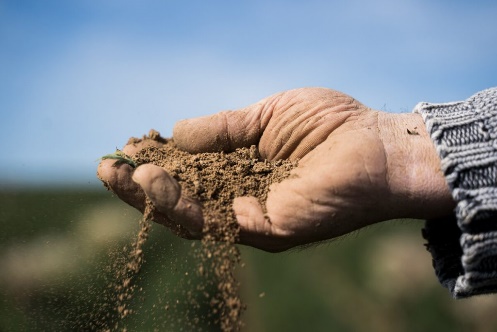 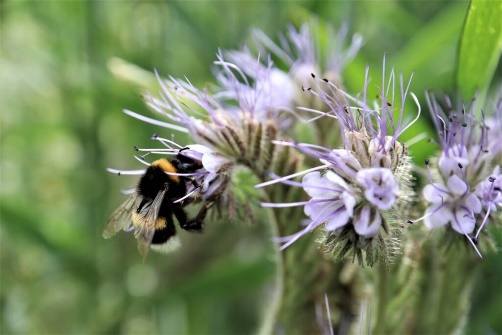 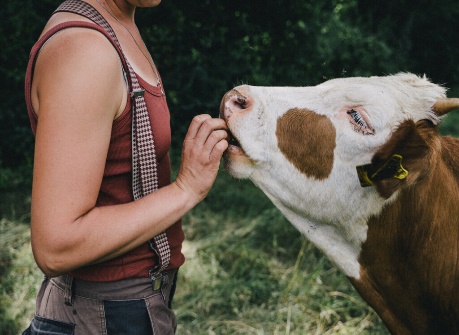 Kdaj: v ponedeljek, 25. septembra 2023 z začetkom ob 16.00 uriKje: na Fakulteti za kmetijstvo in biosistemske vede,Pivola 10, 2311 HočeDOGODEK BO MOGOČE SPREMLJATI TUDI PREKO SPLETA: https://teams.microsoft.com/l/meetup-join/19%3ameeting_ZDJlMjc0OTctNjU1Yy00NGFjLWIxZDgtYzg0MDE3YTkwNDI0%40thread.v2/0?context=%7b%22Tid%22%3a%228ef1464e-28b6-449d-95be-e669ee3d08ac%22%2c%22Oid%22%3a%2201adf667-e5d2-4aa5-9d1c-b8caab3ab00a%22%7d Predviden potek in vsebina dogodka:15:45 – Prihod in registracija udeležencev16.00  – 16.15 Osnovne informacije / zahteve in zakonodajne podlage ekološkega kmetijstva,                       red. prof. dr. Martina Bavec, doc. dr. Martina Robačer UM FKBV;16.15 – 17.15 Ozadje, razvoj in osnove/načela biodinamičnega načina kmetovanja, dr. Maja Kolar, Inštitut Ekosemena17.15 – 18.15 Kmetija kot celosten organizem, dr. Matjaž Turinek, Demeter kmetija Zlate Misli18.15 – 18.30 Odmor za kavo18.30 – 19.30 Preusmeritev kmetije in pridobitev certifikata Demeter, dr. Matjaž Turinek, Demeter kmetija Zlate Misli, dr. Maja Kolar, Inštitut EkosemenaUdeležba na dogodku je brezplačna. ZAŽELJENA PREDHODNA PRIJAVA: Prijave pričakujemo do petka 22.9.2023 na elektronski naslov eko.svetovanje.fkbv@um.si ali  02 320 90 08Vljudno vabljeni!		                                        red. prof. dr. Martina Bavec,                                                                     Inštitut za ekološko kmetijstvo UM FKBVAktivnost se izvaja v okviru JN 430-203/2022, "Aktivnosti za pospeševanje razvoja ekološkega kmetovanja v letu 2023", ki je financiran s sredstvi iz Programa porabe sredstev Sklada za podnebne spremembe v obdobju 2021-2023»Dogodek se lahko fotografira in snema. Z udeležbo soglašate, da se vas sme fotografirati ali posneti in posnetek objaviti na spletnih straneh, v drugih tiskovinah ali družabnih omrežjih. Namen je dokumentiranje aktivnosti in obveščanja javnosti o delu in dogodkih.«